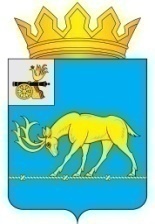 АДМИНИСТРАЦИЯ МУНИЦИПАЛЬНОГО ОБРАЗОВАНИЯ«ТЕМКИНСКИЙ РАЙОН» СМОЛЕНСКОЙ ОБЛАСТИПОСТАНОВЛЕНИЕот  ___13.11.2023___ № 342                                                             с. ТемкиноВ соответствии со статьей 179 Бюджетного кодекса Российской Федерации, с Федеральными законами от 06.10.2003 № 131-ФЗ «Об общих принципах организации местного самоуправления в Российской Федерации», от 02.03.2007      № 25-ФЗ «О муниципальной службе в Российской Федерации», постановлениями Администрации муниципального образования «Темкинский район» Смоленской области от 23.01.2013 № 36 «Об утверждении Порядка формирования, разработки и оценки эффективности реализации ведомственных целевых и муниципальных программ Администрации муниципального образования «Темкинский район» Смоленской области», от 18.02.2022 № 53 «Об утверждении Порядка принятия решения о разработке муниципальных программ, их формирования и реализации», Администрация муниципального образования «Темкинский район» Смоленской области п о с т а н о в л я е т:1. Внести в постановление Администрации муниципального образования «Темкинский район» Смоленской области от 31.01.2018 № 58 «Об утверждении муниципальной программы ««Доступная среда» в муниципальном образовании «Темкинский район» Смоленской области» (в редакции постановлений Администрации муниципального образования «Темкинский район» Смоленской области от 04.09.2019 № 325; от 08.02.2021 № 35; от 31.03.2022 № 140, от 14.11.2022 № 390) следующее изменение:1.1. Муниципальную программу ««Доступная среда» в муниципальном образовании «Темкинский район» Смоленской области» изложить в новой редакции (прилагается).2. Настоящее постановление разместить на официальном сайте Администрации муниципального образования «Темкинский район» Смоленской области в информационно - телекоммуникационной сети «Интернет».3. Контроль за исполнением настоящего постановления возложить на заместителя Главы муниципального образования «Темкинский район» Смоленской области МельниченкоТ.Г.Исполняющий полномочияГлавы муниципального образования«Темкинский район» Смоленской области                                                 Н.М. ФедоровМУНИЦИПАЛЬНАЯ ПРОГРАММА««Доступная среда» в муниципальном образовании «Темкинский район» Смоленской области»П А С П О Р Тмуниципальной программы Основные положения2. Показатели муниципальной программы 3. Структура муниципальной программы4. Финансовое обеспечение  муниципальной программыРаздел 1. Стратегические приоритеты в сфере реализации муниципальной программыНастоящая программа определяет основные направления для улучшения условий жизни лиц с ограниченными возможностями на основе повышения доступности и качества гарантированных услуг.В  Темкинском районе по данным сектора социальной защиты населения                   в Вяземском районе в Темкинском районе на 01.11.2023 г. численность инвалидов составляет   347 человек. Из них инвалидов первой группы - 41 человек. Детей-инвалидов на территории Темкинского района проживает 12 человек.      Одним из основных направлений государственной социальной  политики, проводимой в отношении инвалидов, является реабилитация инвалидов, направленная на устранение или  возможно полную компенсацию ограничений жизнедеятельности инвалидов с целью восстановления их социального статуса и достижения материальной независимости. В настоящее время в качестве важнейшего элемента всего комплекса реабилитационных мероприятий рассматривается создание безбарьерной, доступной для инвалидов среды жизнедеятельности, то есть среды, оборудованной с учетом потребностей инвалидов  и позволяющей им вести независимый образ жизни.Основным условием формирования доступной среды является индивидуальный подход в решении вопроса доступности применительно к каждому конкретному инвалиду с учетом его потребностей, окружения, семейных условий, образования, вида трудовой деятельности, личностных особенностей.Проблема создания доступной среды для инвалидов и других маломобильных групп населения продолжает оставаться актуальной. Людям с ограниченными возможностями здоровья, как правило, не доступны многие административные здания. Лишь к небольшому количеству объектов социальной инфраструктуры инвалиды имеют беспрепятственный доступ. Большинство социально значимых объектов из-за отсутствия элементарных приспособлений недоступны для инвалидов. Нерешенность проблемы доступа инвалидов к среде жизнедеятельности порождает ряд серьезных социально- экономических последствий, среди которых: - высокая социальная зависимость, вынужденная самоизоляция инвалидов, что осложняет проведение мероприятий по медицинской, социальной и психологической реабилитации инвалидов;- негативное отношение к инвалидам  в массовом сознании, социальная разобщенность инвалидов и не инвалидов, что в свою очередь предопределяет необходимость проведения соответствующих разъяснительных, образовательно -информационных компаний;- дискомфорт, ограничения жизнедеятельности иных маломобильных  групп населения.Для реализации поставленных задач на уровне района необходим комплексный подход. Использование программного метода решения данной проблемы будет максимально результатным. В рамках программы предусматривается оборудование специальными приспособлениями социально значимых объектов социальной инфраструктуры находящихся на территории муниципального района  для инвалидов и маломобильных групп населения.Раздел 2. Сведения о региональном  проекте      Мероприятия, связанные с реализацией региональных проектов, в муниципальной программе отсутствуют.Раздел 3. Сведения о ведомственном  проекте      Мероприятия, связанные с реализацией региональных проектов, в муниципальной программе отсутствуют.Раздел 4. Паспорт комплекса процессных мероприятий ПАСПОРТкомплекса процессных мероприятий«Повышение качества жизни инвалидов и интеграция их в обществе»Общие положения2. Показатели реализации комплекса процессных мероприятий преференций по налогам и сборам в сфере реализации муниципальной программы     Меры государственного и муниципального регулирования в части   налоговых льгот, освобождений и иных преференций по налогам и сборам в рамках реализации муниципальной программы   не предусмотрены. Раздел 6. Сведения о финансировании структурных элементов муниципальной программыСВЕДЕНИЯо финансировании структурных элементов муниципальной программы«Доступная среда» в муниципальном образовании «Темкинский район» Смоленской областиО внесении изменения в постановление Администрации муниципального образования «Темкинский район» Смоленской области от 31.01.2018 № 58УТВЕРЖДЕНАпостановлением Администрации муниципального образования «Темкинский район» Смоленской области от 31.01.2018 № 58 (в редакции постановлений Администрации муниципального образования «Темкинский район» Смоленской области от 04.09.2019 № 325, от 08.02.2021 № 35,  от 31.03.2022 №140, от 14.11.2022 № 390,  от________________ №______)Ответственный исполнитель муниципальной программыОтдел по образованию и гражданско-патриотическому воспитанию Администрации  муниципального образования «Темкинский район» Смоленской области  Период реализации2023-2025 годыЦели муниципальной программы Цель 1. Обеспечение безбарьерной среды жизнедеятельности для инвалидов и других маломобильных групп населения проживающих в Темкинском районе;Цель 2. Повышение качества и доступности к получению  государственных и муниципальных услуг;Цель 3. Содействие участию инвалидов  и других  маломобильных групп населения в жизни обществаОбъемы финансового обеспечения за весь период  реализации (по годам  реализации и в разрезе источников финансирования на очередной финансовый год и 1,2-й годы планового периода)общий объем финансирования составляет 150,0 тыс. рублей, в том числе по годам реализации: 2023 год - 50,0 тыс. рублей;2024 год -50,0 тыс. рублей;2025 год -50,0 тыс. рублей.Источник финансирования муниципальной программы средства местного бюджета муниципального района. Наименование показателя, единица измерения      2023годПланируемое значение показателя Планируемое значение показателя Наименование показателя, единица измерения      2023год2024 год2025 год12341.Доля образовательных учреждений,  в которых создана универсальная безбарьерная среда для инклюзивного образования детей инвалидовв процентах1001001002. Доля приоритетных объектов учреждений культуры, оборудованных доступной безбарьерной средой для инвалидов и других маломобильных групп населения, на территории муниципального образования «Темкинский район» Смоленской области в процентах801001003.Количество посещений  лицами с ограниченными возможностями здоровья и других маломобильных групп населения культурных мероприятий в единицах2252302304.Доля инвалидов, проинформированных  о социальных  услугах через информационные системы в процентах100100100№
п/пЗадача структурного элементаЗадача структурного элементаКраткое описание ожидаемых эффектов от реализации задачи структурного элементаКраткое описание ожидаемых эффектов от реализации задачи структурного элементаСвязь с показателями1223341.Комплекс процессных мероприятий«Повышение качества жизни инвалидов и интеграция их в обществе»Комплекс процессных мероприятий«Повышение качества жизни инвалидов и интеграция их в обществе»Комплекс процессных мероприятий«Повышение качества жизни инвалидов и интеграция их в обществе»Комплекс процессных мероприятий«Повышение качества жизни инвалидов и интеграция их в обществе»Комплекс процессных мероприятий«Повышение качества жизни инвалидов и интеграция их в обществе»Ответственный за выполнение комплекса: отдел по образованию и гражданско-патриотическому воспитанию Администрации муниципального образования «Темкинский район» Смоленской областиОтветственный за выполнение комплекса: отдел по образованию и гражданско-патриотическому воспитанию Администрации муниципального образования «Темкинский район» Смоленской областиОтветственный за выполнение комплекса: отдел по образованию и гражданско-патриотическому воспитанию Администрации муниципального образования «Темкинский район» Смоленской областиОтветственный за выполнение комплекса: отдел по образованию и гражданско-патриотическому воспитанию Администрации муниципального образования «Темкинский район» Смоленской областиОтветственный за выполнение комплекса: отдел по образованию и гражданско-патриотическому воспитанию Администрации муниципального образования «Темкинский район» Смоленской областиОтветственный за выполнение комплекса: отдел по образованию и гражданско-патриотическому воспитанию Администрации муниципального образования «Темкинский район» Смоленской области1.1.Обеспечение эффективной деятельности в повышении качества жизни инвалидов и интеграции их в обществе.1.Создание условий, обеспечивающих равные со всеми гражданами возможности в пользовании объектами социальной инфраструктуры.2.Улучшение качества жизни инвалидов.3. Повышение доступности инвалидов и маломобильных граждан к получению государственных и муниципальных услуг.4. Содействие участию инвалидов и других маломобильных групп населения в жизни общества.1.Создание условий, обеспечивающих равные со всеми гражданами возможности в пользовании объектами социальной инфраструктуры.2.Улучшение качества жизни инвалидов.3. Повышение доступности инвалидов и маломобильных граждан к получению государственных и муниципальных услуг.4. Содействие участию инвалидов и других маломобильных групп населения в жизни общества.Показатель 1Показатель 2Показатель 3             Показатель 4Показатель 1Показатель 2Показатель 3             Показатель 4Наименование муниципальной программы источник финансового обеспеченияВсего Объем финансового обеспечения погодам (этапам) реализациитыс. рублейОбъем финансового обеспечения погодам (этапам) реализациитыс. рублейОбъем финансового обеспечения погодам (этапам) реализациитыс. рублейНаименование муниципальной программы источник финансового обеспеченияВсего 2023 год2024 год2025 год12345Муниципальная программа «Доступная среда в муниципальном образовании «Темкинский район» Смоленской области» (всего), в том числе:    150,050,050,050,0местные бюджеты150,0       50,050,050,0Ответственный за выполнение комплекса процессных мероприятийотдел по образованию и гражданско-патриотическому воспитанию Администрации муниципального образования «Темкинский район» Смоленской областиСвязь с муниципальной программой Муниципальная программа «Доступная среда» в муниципальном образовании «Темкинский район» Смоленской области» Наименование показателя реализации, единица измерения  2023 годПланируемое значение показателя реализации на очередной финансовый год и плановый период (по этапам реализации)Планируемое значение показателя реализации на очередной финансовый год и плановый период (по этапам реализации)Наименование показателя реализации, единица измерения  2023 год2024 год2025 год1234Доля образовательных учреждений,  в которых создана универсальная безбарьерная среда для инклюзивного образования детей инвалидов (процентов);100100100Повышение доступности инвалидов и маломобильных граждан к получению государственных и муниципальных услуг (да/нет)         ДаДаДаДоля приоритетных объектов учреждений культуры, оборудованных доступной безбарьерной средой для инвалидов и других маломобильных групп населения, на территории муниципального образования «Темкинский район» Смоленской области (проценты) 100100100Доля  лиц с ограниченными возможностями здоровья и других маломобильных групп населения, посетивших культурные мероприятия (проценты) 212121Доля инвалидов, проинформированных  о социальных  услугах через информационные системы100100100№ п/пНаименованиеИсточник финансового обеспечения Объем средств на реализацию  муниципальной программы на очередной финансовый год и плановый период (тыс. рублей)Объем средств на реализацию  муниципальной программы на очередной финансовый год и плановый период (тыс. рублей)Объем средств на реализацию  муниципальной программы на очередной финансовый год и плановый период (тыс. рублей)Объем средств на реализацию  муниципальной программы на очередной финансовый год и плановый период (тыс. рублей)№ п/пНаименованиеИсточник финансового обеспечения всего2023 год2024 год2025 год1234567Комплекс процессных мероприятий«Повышение качества жизни инвалидов и интеграция их в обществе»Комплекс процессных мероприятий«Повышение качества жизни инвалидов и интеграция их в обществе»Комплекс процессных мероприятий«Повышение качества жизни инвалидов и интеграция их в обществе»Комплекс процессных мероприятий«Повышение качества жизни инвалидов и интеграция их в обществе»Комплекс процессных мероприятий«Повышение качества жизни инвалидов и интеграция их в обществе»Комплекс процессных мероприятий«Повышение качества жизни инвалидов и интеграция их в обществе»Комплекс процессных мероприятий«Повышение качества жизни инвалидов и интеграция их в обществе»1.1Организация работы по вовлечению в культурную жизнь жителей района с ограниченными возможностями жизнедеятельности Местный бюджет30,010,010,010,01.2Организация работ по вовлечению жителей района с ограниченными возможностями в занятие спортом (шахматы, дартс) Местный бюджет15,05,05,05,01.3Создание безбарьерной среды в муниципальных учреждениях района Местный бюджет 30,010,010,010,01.4Приспособление жилых помещений с учетом потребности инвалидовМестный бюджет75,025,025,025,01.5Взаимодействие со службой занятости населения, предприятиями и учреждениями района по квотированию рабочих мест для инвалидовМестный бюджет0,00,00,00,0Итого по комплексу процессных мероприятий Итого по комплексу процессных мероприятий Местный бюджет150,050,050,050,0Отп. 1 экз.- в делоИсп. Карнилова М.А.тел. 2-17-5613.11.2023Визы:          Муравьев А.М.Мельниченко Т.Г.Колосова Н.Л.Разослать:       Прокуратура,       райсовет,       управляющий делами,       финансовое управление,       системный администратор